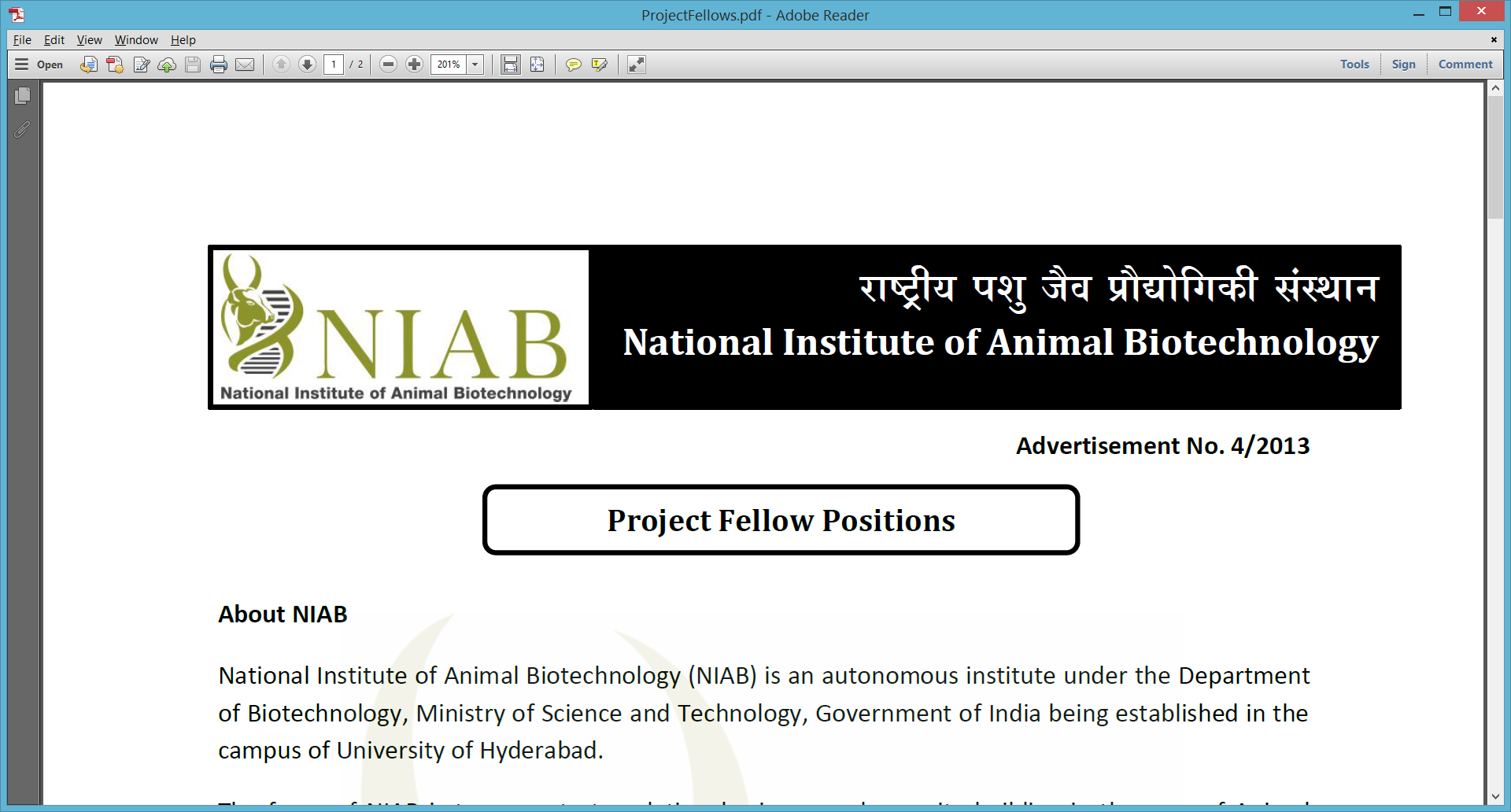 (An Autonomous Institute of Dept. of Biotechnology, Ministry of Science & Technology, Govt. of India)               Survey No. 37, Opp. Journalist colony, Extended Q City Road, Near Gowlidoddi, Gachibowli, Hyderabad-500 032Tel: +91 40 2312 0103; Fax: 040 2312 0130; Email: admin@niab.org.in; Web: www.niab.org.in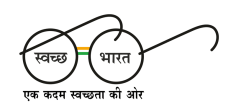 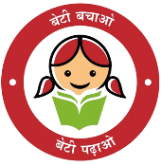 APPLICATION FORM FOR ACCESS TO FACILITIESName of the researcher:Position/Category (Please tick whichever is applicable)       a) PhD student            b) Postdoctoral fellow               c) Faculty member   Name of the Supervisor:                                                                                                                                  (for PhD student or postdoctoral fellow only)  Affiliation/Organisation:  Type of Organisation: Address:Contact:  E mail                                                                 Phone no:Title of the project/Research work:Scope of the study:Objectives and work plan:      x) Instruments and facilities required with time duration:    xi) Statement for having no government and other funding for this research work:This is to state that I do not have any government or other funding/fellowship or research grant to carry out above mentioned research project/experimentsSignature of the applicant       Signature and Stamp                  Signature and Stamp                                        	                                           Supervisor                            Head of the Organisation                                                                   For office use only:        Decision: